Publicado en Abu Dhabi el 19/01/2024 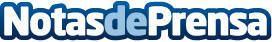 'Andalucía: Historia y Civilización' cierra su variado programa musical con un esperado conciertoLa iniciativa 'Andalucía: Historia y Civilización' ha incluido una serie de actos artísticos y musicales, así como exposiciones de diversas obras de arte y colecciones patrimonialesDatos de contacto:IT ComunicaciónIT Comunicación933621034Nota de prensa publicada en: https://www.notasdeprensa.es/andalucia-historia-y-civilizacion-cierra-su_1 Categorias: Artes Visuales Artes Escénicas Música Historia Literatura Andalucia Turismo Patrimonio http://www.notasdeprensa.es